基本信息基本信息 更新时间：2024-04-26 10:36  更新时间：2024-04-26 10:36  更新时间：2024-04-26 10:36  更新时间：2024-04-26 10:36 姓    名姓    名杨甜甜杨甜甜年    龄29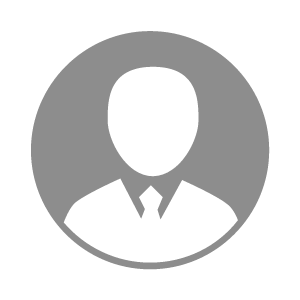 电    话电    话下载后可见下载后可见毕业院校武汉工程大学邮    箱邮    箱下载后可见下载后可见学    历本科住    址住    址湖北省襄阳市南漳县九集镇湖北省襄阳市南漳县九集镇期望月薪5000-10000求职意向求职意向行政人事专员行政人事专员行政人事专员行政人事专员期望地区期望地区湖北省/武汉市湖北省/武汉市湖北省/武汉市湖北省/武汉市教育经历教育经历就读学校：武汉工程大学 就读学校：武汉工程大学 就读学校：武汉工程大学 就读学校：武汉工程大学 就读学校：武汉工程大学 就读学校：武汉工程大学 就读学校：武汉工程大学 工作经历工作经历自我评价自我评价其他特长其他特长